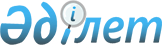 О реализации Указа Президента Республики Казахстан, имеющего силу Закона, от 20 июля 1995 г. N 2371 "О внесении изменений и дополнений в Указ Президента Республики Казахстан, имеющий силу Закона, от 15 марта 1995 г. N 2120 "О республиканском бюджете на 1995 год"
					
			Утративший силу
			
			
		
					Постановление Кабинета Министров Республики Казахстан от 14 августа 1995 г. N 1120. Утратило силу - постановлением Правительства РК от 9 февраля 2005 г. N 124 (P050124)

      В целях реализации Указа Президента Республики Казахстан, имеющего силу Закона, от 20 июля 1995 г. N 2371 "О внесении изменений и дополнений в Указ Президента Республики Казахстан, имеющий силу Закона, от 15 марта 1995 г. N 2120 "О республиканском бюджете на 1995 год" Кабинет Министров Республики Казахстан постановляет: 

      1. Принять к исполнению республиканский бюджет Республики Казахстан на 1995 год по доходам в сумме 111055771 тыс. тенге, по расходам - 150435221 тыс. тенге, с предельным размером дефицита 39379450 тыс. тенге согласно приложению 1. 

      2. Министерству финансов Республики Казахстан и его органам на местах: 

      организовать работу по полному и своевременному поступлению доходов и осуществлять контроль за реализацией Указа Президента Республики Казахстан, имеющего силу Закона, от 24 апреля 1995 г. N 2235 Z952235_  "О налогах и других обязательных платежах в бюджет" с учетом Указа Президента Республики Казахстан, имеющего силу Закона, от 20 июля 1995 г. N 2371 U952371_  "О внесении изменений и дополнений в Указ Президента Республики Казахстан, имеющий силу Закона, от 15 марта 1995 года N 2120 "О республиканском бюджете на 1995 год" и принять меры по обеспечению финансирования мероприятий, предусмотренных в республиканском бюджете; 

      принять исчерпывающие меры по обеспечению поступления налогов и сборов начисленных, но не уплаченных в бюджет до 1 июля 1995 года. 

      3. В связи с отсутствием полной финансовой самостоятельности у отдельных юридических лиц установить с 1 июля 1995 года централизованный порядок расчетов по подоходному налогу с юридических лиц в республиканский бюджет по Национальной акционерной авиакомпании "Казахстан ауе жолы", Национальной акционерной компании "Казахтелеком", управлениям железных дорог, Государственной почте Министерства транспорта и коммуникаций Республики Казахстан по их основной деятельности, предприятиям уголовно-исполнительной системы Министерства внутренних дел Республики Казахстан, а также с Алем банка Казахстан, Казахского акционерного агропромышленного банка. 

      Министерству финансов Республики Казахстан в особых случаях вносить в Кабинет Министров Республики Казахстан предложения по установлению предприятиям и организациям централизованного порядка расчетов с республиканским бюджетом по подоходному налогу с юридических лиц. 

      4. На период действия настоящего постановления перенести срок уплаты бюджетными учреждениями и организациями налогов и сборов, определяемых в соответствии с перечнем, утверждаемым Министерством финансов Республики Казахстан, с применением порядка, предусмотренного статьей 4 Указа Президента Республики Казахстан, имеющего силу Закона, от 20 июля 1995 г. N 2371 "О внесении изменений и дополнений в Указ Президента Республики Казахстан, имеющего силу Закона, от 15 марта 1995 г. N 2120 U952120_  "О республиканском бюджете на 1995 год", за исключением налогов, действовавших и уплачиваемых до 1 июля 1995 года. 

      5. Государственному комитету Республики Казахстан по земельным отношениям и землеустройству обеспечить своевременное выполнение работ по определению стоимости права пожизненного наследуемого владения, права пользования либо права аренды земельного участка. 

      Министерству финансов Республики Казахстан и его органам на местах обеспечить контроль за правильностью исчисления и своевременностью перечисления в бюджет средств, поступающих от продажи главами местных администраций права пожизненного наследуемого владения, права пользования либо права аренды земельного участка. 

      6. Принять к руководству, что с 1 января 1995 года Государственный фонд содействия занятости населения Республики Казахстан выведен из состава доходов и расходов республиканского бюджета. В этих целях Министерству труда Республики Казахстан для обеспечения выполнения пункта 3 Указа Президента Республики Казахстан от 6 сентября 1993 г. N 1344 U931344_  "О новой жилищной политике" (САПП Республики Казахстан, 1993 г., N 35, ст. 405) предусмотреть в составе расходов этого фонда 15 процентов средств на финансирование жилищной сферы с использованием их через Государственный банк жилищного строительства Республики Казахстан "Жилстройбанк". 

      7. Министерству строительства, жилья и застройки территории Республики Казахстан, Государственному банку жилищного строительства Республики Казахстан "Жилстройбанк" по согласованию с Министерством экономики и Министерством финансов Республики Казахстан уточнить и внести в Кабинет Министров Республики Казахстан предложения по адресному распределению средств на реализацию мероприятий по новой жилищной политике в пределах ассигнований, предусмотренных в республиканском бюджете и Государственном фонде содействия занятости населения Республики Казахстан. 

      8. Министерству строительства, жилья и застройки территорий Республики Казахстан предусмотренные в бюджете средства в сумме 31200 тыс. тенге направить в полном объеме на осуществление проектных работ общереспубликанского значения. 

      9. Министерству сельского хозяйства Республики Казахстан обеспечить представление Министерству финансов Республики Казахстан сметы расходов Государственного фонда финансовой поддержки сельского хозяйства и ежеквартальной отчетности об использовании средств Фонда. 

      Комитету финансово-валютного контроля при Министерстве финансов Республики Казахстан установить жесткий контроль за целевым направлением и использованием указанного Фонда.<*> 

      Сноска. В абзаце втором заменены слова - постановлением 

      Правительства РК от 20 августа 1996 г. N 1031 P961031_  . 

      10. Государственному банку развития Казахстана: 

      осуществить банковскую экспертизу проектов из перечня приоритетных инвестиционных проектов, утвержденного Кабинетом Министров Республики Казахстан, и заключить кредитные соглашения с заемщиками в установленном порядке; 

      переоформить кредитные соглашения с сохранением прежних условий в части процентных ставок по ранее выданным кредитам. 

      11. Министерству финансов Республики Казахстан при финансировании расходов на капитальные вложения учесть средства, поступившие за первый квартал 1995 года в Фонд преобразования экономики Республики Казахстан. 

      12. Министерству экономики Республики Казахстан совместно с Министерством промышленности и торговли Республики Казахстан распределение ассигнований, предусмотренных в республиканском бюджете в сумме 200000 тыс. тенге, осуществить с учетом распоряжения Кабинета Министров Республики Казахстан от 15 июня 1995 года N 7-54-р. 

      13. Установить, что ассигнования, предусмотренные в республиканском бюджете во исполнение постановления Кабинета Министров Республики Казахстан от 5 октября 1994 года N 1113 "О внесении дополнений и изменений в постановление Кабинета Министров Республики Казахстан от 15 октября 1993 г. N 1024", в сумме 87094 тыс. тенге в составе Фонда охраны природы направляются на выполнение централизованных мероприятий по укреплению материальной базы системы контроля за состоянием окружающей среды. 

      Министерству экологии и биоресурсов Республики Казахстан по согласованию с Министерством финансов Республики Казахстан определить порядок направления средств на вышеуказанные цели. 

      14. Министерству науки и новых технологий совместно с Министерством сельского хозяйства Республики Казахстан в месячный срок внести предложения по реорганизации действующих агрогородков и передачи на баланс глав местных администраций зданий и сооружений, за исключением материально-технической базы сельскохозяйственных научно-исследовательских учреждений. 

      15. Акционерной компании "Астык" обеспечить завершение расчетов с сельхозтоваропроизводителями за зерно урожая 1994 года, сданное для государственных нужд, за счет средств, предусмотренных в бюджете республики. 

      16. Установить, что нижний предел в оплате труда в бюджетных учреждениях включает в себя фактически начисленную заработную плату в месяц, при условии полной отработки установленной продолжительности рабочего времени, с учетом всех видов доплат, надбавок, премий, других компенсационных (кроме единовременных, установленных по действующему законодательству) и поощрительных выплат, а также с применением следующих коэффициентов: районных, высокогорных, экологических, за пустынность и за безводность. 02_10_00 

      Министерству труда и Министерству финансов Республики Казахстан: 

      в срок за 15 дней до начала отчетного квартала вносить совместно с заинтересованными министерствами и ведомствами республики в Кабинет Министров Республики Казахстан предложения о повышении размеров заработной платы работникам бюджетных учреждений и организаций с учетом введения расчетных коэффициентов к минимальной заработной плате; 

      при необходимости в десятидневный срок пересмотреть временный порядок определения заработной платы рабочих и служащих организаций (учреждений), финансируемых из бюджета, с учетом введенного нижнего предела оплаты труда. 

      17. Министерству финансов Республики Казахстан по согласованию с Министерством транспорта и коммуникаций Республики Казахстан в двухнедельный срок внести в Кабинет Министров Республики Казахстан предложения о распределении ассигнований, предусмотренных в виде дотаций в сумме 2000000 тыс. тенге на развитие общественного транспорта между областями и г. Алматы. 

      18. Установить, что в 1995 году возмещение топливоснабжающим организациям расходов, связанных с льготным предоставлением твердого и жидкого топлива, газа, а также предоставлением льгот по оплате за электроэнергию, коммунальным услугам и квартирной плате малообеспеченным гражданам и другим категориям населения, которым действующим законодательством они предусмотрены, осуществляется через соответствующие местные бюджеты. 

      Министерству нефтяной и газовой промышленности Республики Казахстан по согласованию с Министерством экономики и Министерством финансов Республики Казахстан в месячный срок разработать и внести на рассмотрение и утверждение Кабинета Министров Республики Казахстан нормы льготного отпуска на газ для приготовления пищи отдельным категориям граждан, имеющим на это право. 

      Главам местных администраций предоставление льгот на газ осуществлять с учетом установленных норм. 

      19. Министерству образования совместно с Министерством экономики Республики Казахстан и другими министерствами и ведомствами, имеющими в своем подчинении высшие учебные заведения: 

      пересмотреть план приема студентов на 1995-1996 учебный год с учетом его сокращения на 5 процентов и перевода на платную форму обучения; 

      до 1 октября 1995 года внести предложения по совершенствованию структуры высших учебных заведений в целях недопущения дублирования подготовки кадров, прекращения практики подготовки невостребованных специалистов, а также обеспечения соответствия подготавливаемых специалистов профилю учебного заведения с учетом разработки и представления на утверждение проекта "Концепции государственной политики в области образования". 

      20. Министерству образования и Министерству финансов Республики Казахстан внести соответствующие изменения в действующий порядок предоставления льгот по проезду в каникулярное время иногородних студентов и учащихся дневного обучения высших и средних специальных учебных заведений республики, слушателей подготовительных отделений высших учебных заведений на государственном железнодорожном, водном и автомобильном транспорте. 

      21. Установить, что предусмотренная в республиканском бюджете дотация на издание газет и журналов, имеющих социальную значимость, в сумме 467803 тыс. тенге распределяется согласно приложению 2. 

      Прекратить с 1 июля 1995 года финансирование из республиканского бюджета следующих периодических изданий: "Экспресс "К", "Новое поколение", "Еженедельная юридическая газета", "Каржи-каражат - Финансы Казахстана", "Мысль", "Вестник Министерства юстиции", "Бюллетень международных договоров, соглашений и отдельных законодательных актов Республики Казахстан" и "Экономика и жизнь". 

      22. Министерству финансов выделить ассигнования Министерству транспорта и коммуникаций Республики Казахстан в сумме 1983812 тыс. тенге на оплату услуг связи по распространению государственного телевидения и радио согласно сетке и фактическим объемам вещания, ежеквартально подтверждаемым Республиканской корпорацией "Телевидение и радио Казахстана". 

      23. Министерству здравоохранения, Министерству социальной защиты населения, Министерству образования Республики Казахстан совместно с Министерством финансов Республики Казахстан до 15 августа 1995 года уточнить порядок выдачи молочными кухнями основных видов детского питания, включая пищевые концентраты для детей до двухлетнего возраста, находящихся на искусственном вскармливании, из малообеспеченных, многодетных семей, студентов, не состоящих в браке, одиноких матерей, а также семей военнослужащих срочной службы и довести его до заинтересованных органов. 

      24. Министерству здравоохранения Республики Казахстан обеспечить целевое использование ассигнований в сумме 208362 тыс. тенге, предусмотренных по республиканскому бюджету на строительство республиканского детского реабилитационного центра в г.Алматы. 

      25. Учесть, что на 1995 год сохраняется порядок выплаты пособий семьям, имеющим детей, установленный постановлением Кабинета Министров Республики Казахстан от 16 ноября 1992 г. N 960 P920960_  "Об утверждении Положения об исчислении совокупного дохода на члена семьи, применяемого для выплаты компенсации малообеспеченным гражданам в связи с удорожанием основных продуктов питания и пособий детям" (САПП Республики Казахстан, 1992 г., N 44, ст. 651), с учетом изменений, внесенных постановлением Кабинета Министров Республики Казахстан от 5 февраля 1993 г. N 91 "О внесении изменений в постановление Кабинета Министров Республики Казахстан от 16 ноября 1992 г. N 960" (САПП Республики Казахстан, 1993 г., N 3, ст. 35). 03_05_04 

      Министерству труда, Министерству финансов, Министерству экономики, Министерству социальной защиты населения Республики Казахстан до 1 сентября 1995 года подготовить и внести на утверждение Кабинета Министров Республики Казахстан изменения в действующее Положение об исчислении совокупного дохода на члена семьи, применяемого для выплаты компенсации малообеспеченным гражданам в связи с удорожанием основных продуктов питания и пособия детям. 

      26. Главам областных администраций принять к руководству и исполнению Программу социальной помощи Международного банка реконструкции и развития по передаче детских дошкольных учреждений городов Аксу, Павлодар, Шымкент, Ленгер и Кентау на содержание местных органов власти с учетом их софинансирования. 

      Главам областных и городских администраций установить контроль за целевым использованием сумм софинансирования, получаемых по внешнему займу. 

      Министерству труда и Министерству образования оказывать содействие в реализации указанной Программы. 

      27. Направить предусмотренные в республиканском бюджете ассигнования в сумме 824250 тыс.тенге на проведение юбилейных мероприятий, связанных с празднованием 150-летия со дня рождения Абая (Ибрагима) Кунанбаева, на следующие цели:                                                 тыс.тенге      строительство юбилейных объектов           - 245000      благоустройство объектов по подготовке      и проведению юбилея                        -   2300      завершение производства двухсерийного      художественного фильма "Путь Абая"         - 166000      приобретение валюты для покупки      импортной кинотехники                      -  58950      перевод и издание произведений      Абаевской тематики                         -  50000      проведение концертов, фестивалей,      конкурсов, конференций                     - 132500      реставрационные и экспозиционные      работы объектов заповедника-музея      Абая "Жидебай-Борли"                       -  45000      приобретение средств аудиовизуальной      техники                                    -  37500      реконструкцию автотрассы Семипалатинск-      Караул, подъездных дорог к поселкам      Жидебай и Борли за счет Дорожного фонда    -  87000 

       28. Распределить предусмотренные в республиканском бюджете на 1995 год ассигнования в сумме 206778 тыс.тенге на проведение юбилейных мероприятий, связанных с празднованием 150-летия со дня рождения Жамбыла Жабаева, согласно приложению 3. 

      Главе Алматинской областной администрации, министерствам и ведомствам принять меры по целевому использованию выделяемых средств. 

      29. Главам местных администраций предусмотренные в соответствующих бюджетах республики на 1995 год ассигнования на содержание вновь открываемых специализированных лечебно-профилактических учреждений для больных, страдающих алкоголизмом, наркоманией и токсикоманией, использовать на мероприятия, установленные постановлением Кабинета Министров Республики Казахстан от 19 апреля 1995 г. N 514 P950514_  "Вопросы принудительного лечения лиц, страдающих алкоголизмом, наркоманией и токсикоманией, уклоняющихся от добровольного лечения и их медико-социальной ориентации". 

      30. Министерству финансов Республики Казахстан в двухнедельный срок представить в Кабинет Министров Республики Казахстан адресное распределение ассигнований на содержание органов государственной власти и управления. 

      31. Учесть, что в составе соответствующих разделов расходов республиканского бюджета на 1995 год министерствам и организациям предусмотрены ассигнования для выкупа валюты из них: 

      Министерству образования Республики Казахстан на выплату стипендии Президента по программе "Болашак" и на участие студентов-спортсменов во Всемирных зимних и летних играх - 829245 тыс.тенге; 

      Министерству по делам молодежи, туризма и спорта Республики Казахстан на участие в чемпионатах Мира и Азии, отборочных международных соревнованиях и для участия в Олимпийских Играх - 150000 тыс.тенге; 

      Государственной кинокомпании "Казахкино" на приобретение импортной кинотехники для постановки 2-серийного фильма "Путь Абая" - 58950 тыс. тенге; 

      Министерству культуры Республики Казахстан на приобретение средств аудиовизуальной техники, необходимой на период празднования юбилея Абая - 37500 тыс.тенге; 

      Научно-исследовательскому институту урологии Республики Казахстан, Научному центру хирургии Республики Казахстан имени Н.А. Сызганова и Лечебно-оздоровительному объединению при Кабинете Министров Республики Казахстан для приобретения медицинского оборудования - 217477 тыс. тенге; 

      Комитету национальной безопасности Республики Казахстан на приобретение специального оборудования - 144550 тыс. тенге; 

      Министерству внутренних дел Республики Казахстан на оплату оборудования для изготовления паспортов, других технических средств по борьбе с преступностью - 518243 тыс. тенге. 

      Установить, что расходование средств на выкуп валюты осуществляется только при наличии соответствующего решения Кабинета Министров Республики Казахстан. 

      В связи с недостаточностью ассигнований на приобретение валюты поручить Министерству финансов Республики Казахстан в недельный срок подготовить предложения о внесении изменений в ранее принятые решения Правительства по данному вопросу. 

      32. Установить, что начиная с 1995 года расходы, связанные с погашением внешних займов, с учетом процентов по их обслуживанию, предоставленных по гарантийным обязательствам глав местных администраций, осуществляются за счет средств соответствующих местных бюджетов. 

      33. Предусмотреть в составе общих расходов на содержание Пограничных войск Государственного комитета по охране Государственной границы Республики Казахстан ассигнования в сумме 156000 тыс.тенге на оплату перевозок грузов Пограничных войск Российской Федерации по территории Республики Казахстан для охраны внешних границ СНГ. 

      Обязать Государственный комитет по охране Государственной границы Республики Казахстан установить действенный контроль по рациональному использованию этих средств. 

      34. Министерству обороны, Министерству внутренних дел, Комитету национальной безопасности Республики Казахстан по согласованию с Министерством финансов и Министерством юстиции Республики Казахстан в месячный срок подготовить и внести на рассмотрение Кабинета Министров проект Указа Президента Республики Казахстан, имеющего силу Закона, о внесении изменений в Законы Республики Казахстан "О статусе и социальной защите военнослужащих и членов их семей" и "Об органах внутренних дел" с учетом изменений в законодательстве государств - участников СНГ по вопросам социальной защиты военнослужащих. 

      35. Министерствам и ведомствам обеспечить строго целевое и экономное расходование средств, выделяемых из бюджета, с учетом секвестирования расходов в среднем на 25 процентов, за исключением расходов на заработную плату, отчислений на социальное страхование, выплату стипендий, питание, медикаменты, всех видов пособий и компенсаций, пенсий отдельным категориям граждан. 

      Комитету финансово-валютного контроля при Министерстве финансов Республики Казахстан и его органам на местах совместно с органами Казначейства Министерства финансов Республики Казахстан усилить контроль за рациональным и правильным использованием бюджетных ассигнований.<*> 

      Сноска. В абзаце втором заменены слова - постановлением       Правительства РК от 20 августа 1996 г. N 1031 P961031_  . 

      36. Поручить Министерству финансов Республики Казахстан при недостаточности доходов в республиканский бюджет осуществлять секвестирование расходов, за исключением выплат на заработную плату, стипендий, всех видов пособий и компенсаций, пенсий отдельным категориям граждан, а также отчислений на социальное страхование, расходов на питание, приобретение медикаментов. 

      37. Министерству юстиции Республики Казахстан совместно с заинтересованными министерствами и ведомствами в месячный срок внести в Правительство предложения о приведении в соответствие с настоящим постановлением ранее принятые решения Кабинета Министров Республики Казахстан. 

      38. Признать утратившим силу постановление Кабинета Министров Республики Казахстан от 18 апреля 1995 г. N 507 "О реализации Указа Президента Республики Казахстан, имеющего силу Закона, от 15 марта 1995 г. N 2120 "О республиканском бюджете на 1995 год". 

      39. Настоящее постановление ввести в действие с 1 июля 1995 года.   Премьер-министр 

Республики Казахстан                                     Приложение 1 

                          к постановлению Кабинета Министров 

                                Республики Казахстан 

                              от 14 августа 1995 г. N 1120 

                        Республиканский бюджет 

                  Республики Казахстан на 1995 год                               Д О Х О Д Ы     I. Раздел: "Учреждения и мероприятия по бюджету"     (тыс.тенге) 1. Налог на добавленную стоимость                         12240466 2. Акцизы                                                  3080914 3. Налог на прибыль предприятий, объединений    и организаций (подоходный налог с юридических лиц)     11991160 4. Поступления от Нацбанка, всего                          3626050        из них:  - от прибыли прошлого года                                 100000   - от прибыли текущего года                                 700000  - от доходов за депозиты правительства                    2826050 5. Возмещение расходов бюджета, всего на возврат с    предприятий:                                           14948301 а) бюджетных ссуд и кредитов с процентами под    недостаток собственных оборотных средств                 930000 б) сумм основного долга и процентов по директивному    кредиту                                                 8032711 в) сумм основного долга и процента по    внутриреспубликанскому зачету                           5985590 6. Сборы и разные неналоговые доходы, всего:               5842912        из них: а) поступления от регистрации хозяйствующих субъектов        15000 б) поступления от продажи лицензии                          200000 в) поступления за право проезда по территории республики     50000 г) прочие поступления                                      2795412 е) поступление средств за полученные импортные товары      2782500  из них:   - ГАК "Кунарлылык"                               660000            - РО "Зооветснаб"                                615000            - ГХК "Фармация"                                1500000            - АО "Медтехника"                                  7500 7. Налог на доходы предприятий, объединений, организаций,    всего:                                                   163764         из них:  - от акций, облигаций и других ценных бумаг и от    долевого участия в совместных предприятиях               163764 8. Рентные (фиксированные) платежи (налог от    недропользователей)                                      829891 9. Земельный налог                                          330000 10. Налог на операции с ценными бумагами                    300000 11. Поступление средств от реализации зерна                8700000 12. Доходы от права аренды земли                             43300 13. Поступления от приватизации государственного имущества 9800000 ИТОГО ДОХОДОВ  по I разделу:                              71896758      II. Раздел: "Фонды целевого финансирования" Фонд охраны недр и воспроизводства минерально-сырьевой базы                                                       2000000 Фонд преобразования экономики                              7000000 Возврат средств Фонда преобразования экономики               15300 Дорожный фонд (за I полугодие)                             2333003 Фонд поддержки предпринимательства и развития конкуренции                                                 200000 Фонд охраны природы                                         102465 ИТОГО ДОХОДОВ по II разделу:                              11650768      III. Раздел: "Внешнеэкономическая деятельность" 1. Экспортная таможенная пошлина                           7691000 2. Импортная таможенная пошлина                            1972000 3. Поступления от роялти и бонусов (специальные платежи)   6806500 4. Таможенные процедуры                                     751000 5. Поступления от продажи импортных товаров первой    необходимости на внутреннем рынке                        426610 6. Возврат средств в национальной валюте по прямому    финансированию                                           509846 7. Поступления от местных администраций на погашение    кредита на модернизацию и расширение сетей    телекоммуникаций                                         411389 8. Поступления от НАК "Казахтелекома" по кредиту    на модернизацию и расширение сетей телекоммуникаций      439900 9. Возмещение предприятиями расходов бюджета, связанных    с погашением их внешних обязательств по валюте          2300000 10. Возмещение предприятиями расходов бюджета по     Правительственным гарантиям                            1000000 11. Поступление по депозитам резерва внешнего займа        1000000 12. Прочие                                                 4200000 ИТОГО ДОХОДОВ по III разделу:                             27508245 ВСЕГО ДОХОДОВ по республиканскому бюджету:                111055771                                     Р А С Х О Д Ы      I. Раздел: "Учреждения и мероприятия по бюджету" 1. Финансирование народного хозяйства                      32652027             Промышленный комплекс Министерство энергетики и угольной промышленности:            20000  - на возобновляемые источники энергии                        20000 Министерство промышленности и торговли:                      225000  - на водоотлив Миргалимсайского месторождения               225000 ИТОГО по промышленному комплексу                             245000            Строительный комплекс Министерство строительства, жилья и застройки территорий      31200   ИТОГО по строительному комплексу                              31200           Агропромышленный комплекс Государственный комитет по водным ресурсам на операционные расходы                                                      239804 Казсельхозакадемия                                             6127 в том числе на помологический сад                              4300 Минсельхоз, всего:                                          5428482     из них: - операционные расходы                                      2015642 - Фонд финансовой поддержки сельского хозяйства             3412840 Госкомзем на операционные расходы                            270000 ИТОГО по агропромышленному комплексу                        5944413       Транспортный комплекс и связь Министерство транспорта и коммуникаций, всего:               229198      из них:  - операционные расходы (содержание путевого хозяйства,    судоходных шлюзов и инспекции безопасности судоходства)    43435  - на содержание фельдъегерской службы                        42000  - частичное финансирование деятельности государственной    службы почтовой связи                                     100000  - финансирование деятельности дипкурьерской связи            43763   Компания "Казахстан жолдары" на операционные расходы по селезащитным мероприятиям                                  41981 ИТОГО по транспорту и связи                                  271179        Социальный комплекс 1. Расходы по выплате льгот - всего:                         930392       в том числе: а) на предоставление льгот по проезду и услугам связи    - всего                                                   930392   - детям-инвалидам                                            25789  - инвалидам 1 и 2 групп                                      77205  - реабилитированным гражданам                                13770  - за особые заслуги                                          40095  - участникам и инвалидам Великой Отечественной Войны        773533    в том числе льготная подписка                              63420 2. На реализацию новой жилищной политики, всего:            2622813       в том числе: а) 20% от приватизации госимущества на долгосрочные    кредитные ресурсы и формирование уставного фонда    Жилстройбанка                                            1960000 б) на дотацию очередникам на квартиры стоящим в очереди    на получение жилья 10 и более лет                          76950   в) на строительство объектов коммунального хозяйства         187500 г) на строительство жилья для социальных групп населения     398363 3. На реализацию Закона "О государственной молодежной    политике в Казахской ССР"                                 107100 4. Кинокомпания "Казахкино", всего:                          308137       из них:  - дотация на покрытие убытков сельской    киносети и кинопрокатов                                    30024  - на производство национальных, художественных,    хроникально-документальных, детских и    мультипликационных фильмов                                 18594  - на производство фильма "Путь Абая"                        166000   - на приобретение импортного оборудования к фильму    "Путь Абая"                                                58950  - на постановку фильма, посвященный Дню Победы в    Великой Отечественной Войне                                 4000  - на постановку художественного фильма "Юность Жамбыла"      30569 5. Казахское государственное информационное агентство          8609 6. Казахское государственное агентство по авторским и    смежным правам (на возмещение убытков)                       544 7. Мининформпечати на покрытие убытков, связанных    с изданием социально-важной литературы - всего:           835757         на издание книги Абая                                 50000         на выпуск книг и плакатов к 50-летию Победы в ВОВ     33000         на выпуск книг Жамбылской тематики                    10278 ИТОГО по социальному комплексу                              4813352       Не вошедшие в комплексы Министерство экобиоресурсов (операционные расходы)           740000   Главное управление геодезии и картографии                     60904 Комитет по госматрезервам, всего:                             69774       из них:  - операционные расходы                                       65094  - капитальный ремонт                                          4680 Министерство юстиции на содержание издательства - всего:      30000 Национальное патентное ведомство при Кабинете Министров на покрытие убытков                                             333 ОСВОД на текущее содержание                                     821 Затраты на организацию казначейства, налоговой полиции и укрепления материальной базы                               567000 Таможенный комитет при Кабинете Министров                     30000 Верховный Совет на содержание оздоровительного учреждения и Инженерного центра                               25000 ХОЗУ при Президенте Республики Казахстан                     131294 Казгидромет на операционные расходы                          303850 На финансирование капитальных вложений (кредитные ресурсы и пополнение уставного фонда Банка развития)                9015300  На реализацию Национальной программы разгосударствления и приватизации - II этап (1993-1995 гг.)                      85000 На завершение комплекса Абая                                 245000 На развитие общественного городского транспорта             2000000 Расходы на покрытие внешнего долга областей по модернизации и расширению сетей телекоммуникаций                          411389 Взнос в уставный фонд Эксимбанка Казахстана                  200000 На финансирование деятельности Реабилитационного банка Республики Казахстан - всего:                               7000000    в том числе - расходы по конверсии, осуществляемые    через Министерство промышленности и торговли              200000 Расходы на содержание жилищно-коммунальных объектов конверсионных предприятий - всего:                           381218  - Министерство промышленности и торговли Республики    Казахстан                                                 204266  - Министерство энергетики и угольной промышленности    Республики Казахстан                                      176952 Расходы за счет средств от поступления за право проезда по территории республики                              50000 ИТОГО по не вошедшим в комплексы                           21346883 2. Финансирование социально-культурных мероприятий, всего: 21361190        из них: а) Образование и профессиональная подготовка кадров - всего:8848946  - на стипендии Президента по программе "Болашак"            810844  - на участие во Всемирных играх                              18401 б) Культура и искусство                                      939469  - на проведение юбилея по случаю празднования    150-летия Абая Кунанбаева                                 215000    в т.ч. за счет валютных средств на приобретение    аудиовизуальной техники                                    37500 в) Средства массовой информации - всего:                    2999424     в том числе:  - за услуги связи по распространению государственных    программ телевидения и радиовещания                      1983812  - оплата заказа на государственное телерадиовещание         528636      из них: расходов по производству 5-серийного      телефильма, посвященного 50-летию Победы в Великой      Отечественной Войне                                       5500 г) Здравоохранение                                          6069807 д) Физическая культура                                       601899    в т. ч. - расходы по проведению Спартакиады,    посвященной 50-летию Победы в Великой Отечественной    Войне                                                      52860            - подготовка к участию в Олимпийских играх        200000 е) Социальное обеспечение, всего                            1901645      из них:  - содержание учреждений и мероприятий социального    обеспечения                                               106608  - компенсация расходов на санаторно-курортное лечение       506229    в т.ч. инвалидов и участников Великой Отечественной    Войны                                                     409950  - приобретение общественными объединениями средств    сурдо-тифло техники                                        67425  - на формирование региональных благотворительных фондов    1221383 3. Финансирование науки - всего:                            2256468        в том числе на Национальную Академию наук             555821                на Казсельхозакадемию                         446409 4. Расходы на оборону, всего:                              14440452       из них:  - Вооруженных Сил общего назначения                       13379682  - Военных судов                                              41107  - Штаба Г.О.                                                349597  - Республиканской гвардии                                   325201  - Военно-морские силы                                       344865 5. Расходы на содержание органов госвласти судебных    органов и прокуратуры, всего:                            3509032         из них:  - Верховного Совета -всего:                                 321514    в том числе на материальную базу                           90000  - Аппарата Президента                                       701183  - Верховного суда                                            81799  - Конституционного суда                                      30367  - Областных, Алматинского и Ленинского городских судов      232517  - Народных судов                                            789280  - Высшего Арбитражного суда                                 134796  - Прокуратуры                                              1217576 6. Расходы на содержание правоохранительных органов, всего:13934787       из них:  - МВД                                                      7648690     в т. ч. расходы на приобретение валюты                   518243  - КНБ                                                      1912374     в т.ч. расходы на приобретение валюты                    144450  - Госкомитет по охране государственной границе             2543152  - Военный институт погранвойск                              220345  - Внутренних войск                                         1597196  - Гостехкомиссия по защите информации при Кабинете    Министров                                                  13030 7. Расходы на содержание республиканских и местных    исполнительно-распорядительных органов государственной    власти и органов государственного управления             8921216    в том числе на изготовление дипломатических паспортов    за счет валютных средств                                   37500 8. Резервные фонды, всего:                                  3500000    - из них специальный резерв для выполнения работ      по ликвидации последствий стихийных бедствий           1172000  9. Разные выплаты, всего:                                   4183800       из них:  - средства на закупку зерна урожая 1994 года               3500000  - возмещение расходов хлопкосеющим хозяйствам                70000  - задолженность 1994 года по компенсации разницы в ценах    на хлеб и комбикорма                                      613800 10. Прочие расходы                                          1759027 11. Расходы на проведение выборов                            769631 12. Расходы по обслуживанию государственного внутреннего     долга, всего:                                           3302570       из них:  - оплата процентов по Государственному займу    Республики Казахстан 1992 года, размещенного среди    юридических лиц                                              490  - оплата процентов за кредит под дефицит бюджета            615050  - оплата процентов по государственному внутреннему долгу   2211000  - оплата процентов по срочным векселям по    внутриреспубликанскому зачету                             424030  - расходы по обслуживанию обязательств по    внутриреспубликанскому зачету (депозитарии)                52000 13. Расходы по обслуживанию межгосударственных     организаций                                              282320       в том числе: - расходы, связанные с празднованием     50-летия Победы в Великой Отечественной войне              3366 14. На реализацию законов, всего:                           3889160  - о Приаралье                                                24523  - о социальной защите граждан, пострадавших вследствие    ядерных испытаний на Семипалатинском полигоне            3275414  - о реабилитации жертв массовых политических репрессий      589223  - субвенции местным бюджетам                              22447900 ИТОГО РАСХОДОВ по I разделу:                              137209580      II. Раздел: "Фонды целевого финансирования" Фонд охраны недр и воспроизводства минерально-сырьевой базы                                                        1500000 Дорожный Фонд                                               1656402 Фонд охраны природы                                          163943  в т.ч. на укрепление местной материальной базы системы  контроля                                                     87094 ИТОГО РАСХОДОВ по II разделу:                               3320345      III. Раздел: "Внешнеэкономическая деятельность" Выкуп валюты на содержание посольств, представительств и на другие цели, всего:                                         9905296 в том числе на: 1) оплату процентов по внешним займам                       4818281 2) временные расходы по обслуживанию гарантии по    внешнему займу                                           1000000 3) расходы на внешнеэкономическую деятельность:             4087015 в том числе на:  - взносы в международные организации                        621531  - содержание исполнительных органов СНГ                      11407  - содержание посольств и представительств, включая расходы    на приобретение зданий                                    881590  - расходы на загранкомандировки                             113400  - возврат временно привлеченных средств предприятий         669962    для погашения внешнего долга:    ПО "Мангистаумунайгаз"                                    732000    ГК "Каспийшельф"                                          348570  - взнос в уставный фонд Казахинстрах                         56700  - на правительственную связь                                 36855  - на прочие расходы                                         615000 ИТОГО РАСХОДОВ по III разделу:                              9905296 ВСЕГО РАСХОДОВ по республиканскому бюджету                150435221      ПРЕВЫШЕНИЕ (ДЕФИЦИТ -, ПРОФИЦИТ +), ВСЕГО            -39379450          в том числе, за счет: I. За счет внешних источников финансирования, всего:       31496746       в том числе: 1. Поступлений по внешнему займу                           37920182 2. За минусом сумм корректировки, всего:                   -6423436       в том числе: а) авансирование инвестиционных товарных кредитов           -578283 б) погашение страховок и комиссий банков                    -732337 в) на погашение внешнего займа                             -5112816        II. За счет реализации ценных бумаг, всего:                  597000       из них: 1. Поступления средств от аукционной продажи    Государственных краткосрочных казначейских    векселей                                                 1500000 2. За минусом сумм корректировки, всего:                    -903000       в том числе: а) на погашение по Государственному займу 1992 года    Республики Казахстан, размещенного среди юридических лиц   -3000 б) на выкуп Государственного внутреннего выигрышного    займа Республики Казахстан 1992 года (у населения)       -900000   III. За счет внутренних источников финансирования, всего:   7285704       в том числе: 1. Остатков бюджетных средств на начало года, обращаемых    на покрытие расходов                                        5658 2. Кредитных ресурсов Национального Банка Республики    Казахстан                                                8625000 3. Поступления от предприятий долга по результатам     внутриреспубликанского зачета и по директивному кредиту  7681156 4. За минусом сумм корректировки, всего:                   -9026110       в том числе: а) на погашение государственного внутреннего долга    Национальному Банку Республики Казахстан                 -800000 б) погашение обязательств по внутриреспубликанскому    зачету                                                  -6985590  в) восстановление местным бюджетам доходов, зачтенных    при погашении долгов республиканского бюджета по    векселям по внутриреспубликанскому зачету               -1240520 Оборотная кассовая наличность на конец                         5658                                           Приложение 2 

                           к постановлению Кабинета Министров 

                                  Республики Казахстан 

                             от 14 августа 1995 г. N 1120               Ассигнования из республиканского бюджета 

               на покрытие убытков редакции журналов 

               и газет на 1995 год по их учредителям                                                       тыс. тенге --------------------------------------------------------------------        Учредитель      !  Ассигнования !Наименование редакции газет                        !               !и журналов   -------------------------------------------------------------------- Верховный Совет              83922      Советы Казахстана (газета) Республики Казахстан                    Халык Кенеси (газета)                                         Ведомости Верховного Совета                                         (журнал) Министерство печати и       270157      Егеменди Казахстан (газета) массовой информации                     Казахстанская правда (газета) Республики Казахстан                    Коре ильбо (газета)                                         Экономика и политика (журнал)                                         Уйгур авази (газета)                                         Дойче альгемайне (газета)                                         Азия (газета)                                         Туркестан (газета)                                         Ана тили (газета)                                         Украински новини (газета)                                         Феникс (журнал)                                         Абай (журнал)                                         Акикат (журнал)                                         Ак-Желкен (журнал) Министерство финансов Республики Казахстан          1744      Каржы-каражат - финансы                                         Казахстана (журнал) Союз молодежи Казахстана     30847      Экспресс "К" (газета)                                         Жас Алаш (газета) Министерство по делам        28894      Балдырган (журнал) молодежи, туризма и спорта              Жалын (журнал) Казахстана                              Улан (газета)                                         Дружные ребята (газета)                                         Новое поколение (газета) Министерство здравоохранения  7340      Здравоохранение Казахстана Республики Казахстан                    (журнал)                                         Денсаулык (журнал) Министерство образования      7722      Русский язык в Казахской Республики Казахстан                    школе (журнал)                                         Казахстан мектеби (журнал)                                         Казахстан мугалими (газета) Союз писателей Республики    20014      Жулдыз (журнал) Казахстан                               Простор (журнал)                                         Казак адабиети (газета) Всемирная ассоциация         10766      Шалкар (газета) казахов Министерство юстиции          6397      Вестник Министерства Республики Казахстан                    юстиции (журнал)                                         Бюллетень международных                                         договоров, соглашении и                                         отдельных законодательных                                         актов Республики Казахстан                                         Еженедельная юридическая                                         газета --------------------------------------------------------------------  В С Е Г О                  467803 

                                    Приложение 3 

                           к постановлению Кабинета Министров 

                                 Республики Казахстан 

                             от 14 августа 1995 г. N 1120 

                        Распределение средств  

             на мероприятия, связанные с празднованием 

             150-летия со дня рождения Жамбыла Жабаева                                                         тыс.тенге --------------------------------------------------------------------            мероприятия          ! Ответственный  !    сумма                                 ! исполнитель    ! -------------------------------------------------------------------- За счет средств республиканского бюджета                                               152778      из них: 1. Сооружение памятника Жамбылу     Минкультуры         4500 Жабаеву 2. Художественно-реставрационные работы по музеям Жамбыла и Суюнбая  Минкультуры        15000 3. Производство художественного     Госкинокомпания фильма "Юность Жамбыла"             "Казахкино"        30600 4. Производство документального     Республиканская фильма о Жамбыле Жабаеве            корпорация                                     "Телевидение и                                     радио Казахстана"   2400 5. Издание литературы Жамбылской    тематики                         Мининформпечати    10278 6. Пристройка к школе в с.Жамбыл   в пределах ассигнований,            Глава Алматинской предусмотренных в республиканском   обладминистрации   90000 бюджете на капитальные вложения на безвозвратной основе За счет средств местного бюджета                       54000      из них: 7. Реконструкция музея Жамбыла      Глава Алматинской  18000                                     обладминистрации 8. Реконструкция объектов теплоснабжения к школе, дому        Глава Алматинской культуры и мемориальному            обладминистрации    9000 комплексу 9. Ремонтно-восстановительные работы по зданиям музеев,           Глава Алматинской инженерных сетей и других           обладминистрации   15000 подсобно-вспомогательных сооружений 10. Благоустройство и реконструкция центральной улицы     Глава Алматинской с. Жамбыл                           обладминистрации   12000 ВСЕГО                                                 206778 
					© 2012. РГП на ПХВ «Институт законодательства и правовой информации Республики Казахстан» Министерства юстиции Республики Казахстан
				